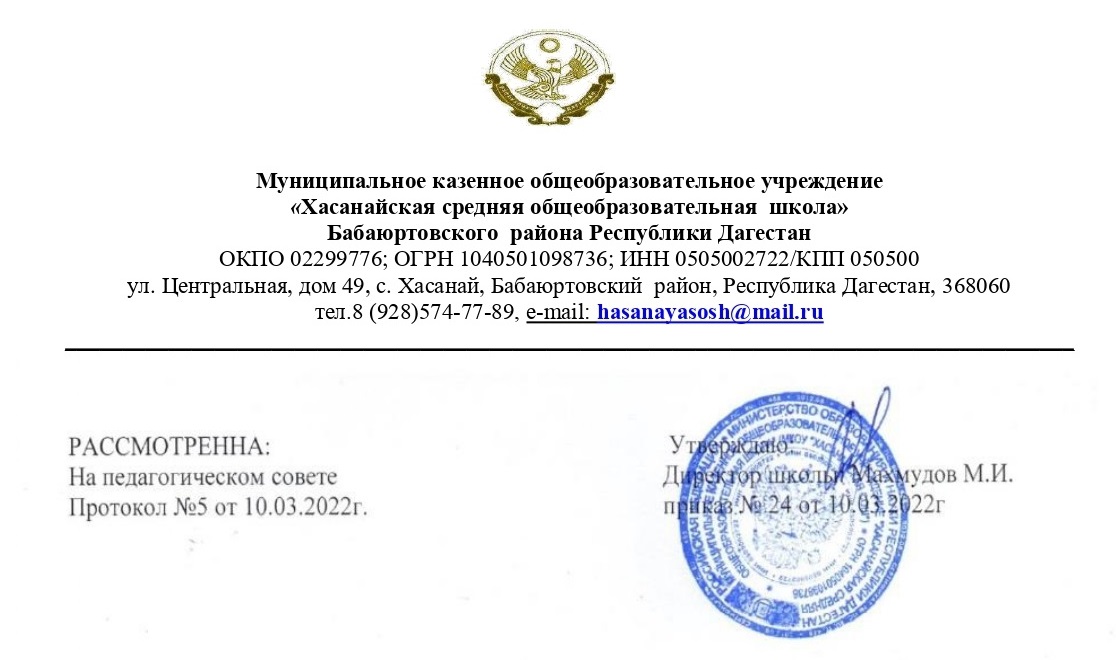 Программа антирисковых мер по фактору риска       «Низкое качество преодоления языковых и культурных барьеров» МКОУ «Хасанайская средняя общеобразовательная школа» на 2022 г.2022 г.Дорожная картареализации Программы антирисковых мер«Низкое качество  преодоления языковых и культурных барьеров»Дата: 25.03.2022г.          Механизм реализации программы Руководителем программы является директор школы, который несет персональную ответственность за ее реализацию, конечные результаты, целевое и эффективное использование выделяемых на выполнение программы финансовых средств, а также определяет формы и методы управления реализацией программы В ходе выполнения программы уточняются целевые показатели и расходы на ее реализацию, совершенствование механизма реализации программы. Контроль исполнения программы осуществляет муниципальный куратор, куратор проекта «500+», директор школы. Программа реализуется за счет взаимодействия всех заинтересованных лиц на основе планирования и дополнительного создания программ и проектов. Наименование школыМКОУ «Хасанайская СОШ»Наименование программы антикризисных мерНизкое качество преодоления языковых и культурных барьеровЦель и задачи программы      Цель: создание поликультурной среды в школе, преодоление языковых и культурных барьеров, формирование этнокультурной компетенции учащихся; координация усилий семьи, школы и социума в обучении и воспитании обучающихся, для которых русский язык не является родным.     Задачи:       1. Организовать систему диагностики и мониторинга для определения уровня владения русским языком как неродным       2. Организовать обучение по выявленным в результате диагностики языковых барьеров.       3. Создание равных образовательных возможностей для детей с неродным русским языком в освоении Государственного образовательного стандарта общего образования посредством понижения языкового барьера участников коммуникативного процесса;        4. Формирование культурной компетентности обучающихся;       5. Воспитание толерантного поведения обучающихся в школе;       6. Снятие психологических проблем, развитие поликультурного пространства школы;       7. Включение обучающихся с неродным русским языком в активную социально значимую деятельность школы путем участия в общественных делах класса и школы.Целевые индикаторы  и показатели программыЦель: создание поликультурной среды в школе, преодоление языковых и культурных барьеров, формирование этнокультурной компетенции учащихся; координация усилий семьи, школы и социума в обучении и воспитании обучающихся, для которых русский язык не является родным.Показатели:1. Доля педагогов, повысивших свою квалификацию на курсах повышения квалификации, семинарах, вебинарах по методике работы с детьми, для которых русский язык не является родным, составит не менее 90%.2. Доля обучающихся, освоивших Государственный образовательный стандарт общего образования на соответствующей ступени.3. Количество детей, имеющих языковой барьер, принимающих активное участие в общественной деятельности школы .4.  Наличие индивидуальных образовательных маршрутов 5. Наличие психологического сопровождения обучающихся, для которых русский язык не является родным 6. Количество обучающихся, демонстрирующих положительную динамику в освоении основной образовательной программы. 7. Количество (доля) обучающихся, успешно прошедших государственную итоговую аттестацию/получивших аттестат об освоении основного общего образования.8. Количество обучающихся, участвующих в декаде русского языка и конкурсах творческих работ. 9. Повышение читательской грамотности.Методы сбора и обработки информацииОпрос, анкетирование, наблюдение, анализ, мониторингСроки и этапы реализации программы1 этап (апрель 2022 года): аналитико-диагностический и разработческий, включающий анализ исходного состояния и тенденций развития Школы для понимания реальных возможностей и сроков исполнения программы. 2	этап (май-ноябрь 2022 года.): основной, внедренческий, включающий поэтапную реализацию. 3	этап (ноябрь-декабрь 2022 года) диагностический, подведение  итогов.Ожидаемые конечные результаты реализации программыРеализация настоящей Программы развития должна привести к формированию культурной идентичности обучающихся, через:систему диагностики и мониторинга для определения уровня владения русским языком как неродным.создание условий для коммуникационных технологий;обеспечение библиотечного фонда цифровыми образовательными ресурсами;удовлетворение потребностей ребенка в обучении и общении;получение каждым ребенком базового уровня образования;обеспечение психологического комфорта обучающихся, ситуации успеха в обучении;реализация дифференцированного подхода в ИсполнителиАдминистрация школы, педагогический коллектив, родительская общественность, ученический коллектив, социальные партнеры.Порядок управления реализацией программыРуководителем программы является директор школы, который координирует деятельность рабочей группы, управляет финансовыми средствами, осуществляет внешнее взаимодействие. Ежемесячно проводятся заседания рабочей группы по результатам реализации программы. По итогам, по мере необходимости, корректируются целевые показатели. ЗадачаМероприятиеСроки реализацииОтветственныеУчастникиПоказателиРиск 2 «Низкое качество преодоления языковых и культурных барьеров»Цель: создание поликультурной среды в школе, преодоление языковых и культурных барьеров, формирование этнокультурной компетенции учащихся; координация усилий семьи, школы и социума в обучении и воспитании обучающихся, для которых русский язык не является родным.Риск 2 «Низкое качество преодоления языковых и культурных барьеров»Цель: создание поликультурной среды в школе, преодоление языковых и культурных барьеров, формирование этнокультурной компетенции учащихся; координация усилий семьи, школы и социума в обучении и воспитании обучающихся, для которых русский язык не является родным.Риск 2 «Низкое качество преодоления языковых и культурных барьеров»Цель: создание поликультурной среды в школе, преодоление языковых и культурных барьеров, формирование этнокультурной компетенции учащихся; координация усилий семьи, школы и социума в обучении и воспитании обучающихся, для которых русский язык не является родным.Риск 2 «Низкое качество преодоления языковых и культурных барьеров»Цель: создание поликультурной среды в школе, преодоление языковых и культурных барьеров, формирование этнокультурной компетенции учащихся; координация усилий семьи, школы и социума в обучении и воспитании обучающихся, для которых русский язык не является родным.Риск 2 «Низкое качество преодоления языковых и культурных барьеров»Цель: создание поликультурной среды в школе, преодоление языковых и культурных барьеров, формирование этнокультурной компетенции учащихся; координация усилий семьи, школы и социума в обучении и воспитании обучающихся, для которых русский язык не является родным.Риск 2 «Низкое качество преодоления языковых и культурных барьеров»Цель: создание поликультурной среды в школе, преодоление языковых и культурных барьеров, формирование этнокультурной компетенции учащихся; координация усилий семьи, школы и социума в обучении и воспитании обучающихся, для которых русский язык не является родным.Организовать систему  диагностики имониторинга для определения уровня владения русскимязыком как неродным.Издание приказа о создании рабочей	группы,координирующая деятельность по преодолению языковых и культурных барьеров.Апрель 2022г.ДиректорЗам. по УВР; педколлективНаличие приказа о создании рабочей группы, координирующаядеятельность	по преодолению языковых и культурных барьеров.Консультации, мероприятия педагога-психологаМарт – декабрь 2022 г.ДиректорЗам. по УВР; педколлективНаличие приказа о проведении в образовательнойорганизации диагностики и мониторинга для определения уровня владения русским языком как неродным.Разработка и реализациядиагностического инструментария для определения уровня владения русским языком, в том числедиагностика владения русским языком, техникой чтения, техникой письма, уровня знаний по учебным предметам,изучаемым в школе.Март –декабрь 2022 г.ДиректорЗам. по УВР; педколлективАналитическая справка;Диагностический инструментарий для определения уровня владения русским языкомОрганизовать обучение по выявленным в результатедиагностики языковых барьеров.Создать равныеобразовательных возможностей для детей с неродным русским языком в освоенииГосударственного образовательного стандарта общего образования посредством пониженияязыкового барьера участников коммуникативного процесса;Разработка индивидуальных учебных планов и рабочих программ для обучения детей.Апрель 2022г.ДиректорЗам. по УВР Рук. МОНаличие индивидуальных учебных планов и рабочих программ для обучения детей.Организовать обучение по выявленным в результатедиагностики языковых барьеров.Создать равныеобразовательных возможностей для детей с неродным русским языком в освоенииГосударственного образовательного стандарта общего образования посредством пониженияязыкового барьера участников коммуникативного процесса; Дополнительные     занятия      понаправлению “Русский язык для учащихся, имеющих “языковой барьерАпрель- май 2022 г.Рук. МОЗам. по УВР; Педколлектив, учащиесяАналитическая справка;доклады и презентации спикеровОрганизовать обучение по выявленным в результатедиагностики языковых барьеров.Создать равныеобразовательных возможностей для детей с неродным русским языком в освоенииГосударственного образовательного стандарта общего образования посредством пониженияязыкового барьера участников коммуникативного процесса;Разработка и реализациядиагностического инструментария для определения уровня владения русским языком, в том числедиагностика владения русским языком, техникой чтения, техникой письма, уровня знаний по учебным предметам,изучаемым в школе.Март-декабрь 2022 г.Рук. МОЗам. по УВР;Учителя-предметникиАналитическая справка;Диагностический инструментарий для определения уровнявладения русским языкомПроведение декады русскогоязыка и литературыМарт-декабрь 2022 г.Зам. по УВРРук. МОУчителя-филологи, учащиесяНаличие плана-графикапроведения декады.Включение обучающихся с неродным русским языком в активную социально значимую деятельность школы путем участия в общественных делах класса и школыШкольный конкурс «Юный чтец»Сентябрь  2022 г.Руководители методических объединенийУчителя-филологи, учащиесяКоличество детей, имеющих языковойбарьер, принимающих активное участие вЛингвистическая	игра	«К  сокровищам	русскогоязыка»Октябрь  2022 г.Руководители методических объединений и учителя-предметникиУчителя предметникиАналитическая справка, фотоотчет о проведенииКруглый стол «Как мы общаемсяна страницах Интернета?»Март-декабрь 2022 г.Руководители методических объединений и учителя-предметникиУчителя предметникиАналитическая справка;доклады и презентации спикеров. фотоотчет о проведенииПовышениепредметных	и методическихкомпетенций учителей русского языка илитературыКурсы повышения квалификации,семинары, мастер-класс, консультации и т.д. с использованием региональных и федеральных ресурсов.Март-декабрь 2022 г.Учителя-предметникиУчащиеся Наличие удостоверений о прохождении курсов. Доля педагогов, повысивших свою квалификацию на курсах повышенияквалификации, семинарах, вебинарах по методике работы сдетьми, для которых русский язык неявляется родным.Проведение школьногометодического семинары для учителей русского языка и литературы по теме:«Формы и методы изучения русского языка и русской литературы в поликультурной среде»Сентябрь 2022гЗавуч по УВР Учителя-филологиАналитическая справка;доклады и презентации спикеровПроведение ШкольногоМетодического семинары	для учителей русского языка и  литературы по теме:«Русский язык государственный:современное состояние и меры по его укреплению и развитию»Сентябрь 2022 г.  Завуч по УВРУчителя и учащиесяАналитическая справка;доклады и презентации спикеровМониторингэффективности схем организации обучения обучающихся,имеющих языковой барьер.Формированиекультурной компетентности обучающихся; Воспитание толерантного поведения обучающихся в школе; Снятие психологических проблем, развитие поликультурного пространства школысентябрь-декабрь 2022 г.Социальный педагог-психолог, классные руководителиУчащиеся Проведение тренинга по основаммежличностного общения в политикультурном обществе Тренинг «Учимсямежкультурному общению» «Этикa общения: поликультурный подход»Мониторингэффективности схем организации обучения обучающихся,имеющих языковой барьер.Издание Приказа о проведениимониторинга для определения успешности принятых мер по устранению языкового барьера. Проведение мониторингауспешности принятых мер по устранению языкового барьера.Директор Зам дир. по УВРУчителя и учащиесяНаличие приказа Аналитическая справка